Mini Lesson or Training Event Look Fors*Ancess, 2001; Cochran-Smith & Lytle, 2001; Coyne, Kame’enui, & Carnine, 2007; Darling- Hammond, 1997, Darling-Hammond & McLaughlin, 1996; Darling-Hammond & Sykes, 1999; Falk, 2001; Garet, Porter, Desimone, Birman, & Yoon, 2001; Glickman & Alridge, 2001; Hattie, 2009; Joyce & Showers, 2002; McLauglin & Zarrow, 2001; Neufeld & Roper, 2003; Sykes 1996; Warren-Little, 2001; Willis, 2002. The Active Implementation Hub, AI Modules and AI Lessons are developed by theState Implementation & Scaling-up of Evidence-based Practices Center (SISEP) and The National Implementation Research Network (NIRN)located at The University of North Carolina at Chapel Hill’s FPG Child Development Institute. Copyright 2015.THE ACTIVE IMPLEMENTATION HUB | implementation.fpg.unc.eduLook Fors*:Mini Lesson or Training Event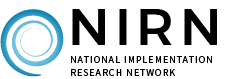 Look Fors identify best practices teams and staff use to facilitate meetings, learning exercises, and coaching sessions. Items are recorded as observed or not observed during the session with an example of the behavior or permanent product observed. Observation data are used to guide feedback and support in order to improve facilitation of various implementation activities.Look Fors identify best practices teams and staff use to facilitate meetings, learning exercises, and coaching sessions. Items are recorded as observed or not observed during the session with an example of the behavior or permanent product observed. Observation data are used to guide feedback and support in order to improve facilitation of various implementation activities.SISEP State Liaison:SISEP State Liaison:SISEP State Liaison:Date:Trainees:Trainees:Trainees:Trainees:Trainees:Lead Facilitator(s):Lead Facilitator(s):Lead Facilitator(s):Observer:Observer:Observer:Observer:State/Region/District:State/Region/District:State/Region/District:State/Region/District:Lesson Topic:Lesson Topic:Lesson Topic:Lesson Topic:Enter lesson objectives below:Enter lesson objectives below:Enter lesson objectives below:Enter lesson objectives below:Enter lesson objectives below:Enter lesson objectives below:Enter lesson objectives below:Enter lesson objectives below:Enter lesson objectives below:Enter lesson objectives below:Enter lesson objectives below:Enter lesson objectives below:Enter lesson objectives below:Enter lesson objectives below:Appropriate “learners” are in attendance (sign in sheet):Appropriate “learners” are in attendance (sign in sheet):Appropriate “learners” are in attendance (sign in sheet):Appropriate “learners” are in attendance (sign in sheet):Appropriate “learners” are in attendance (sign in sheet):Appropriate “learners” are in attendance (sign in sheet):Appropriate “learners” are in attendance (sign in sheet):Appropriate “learners” are in attendance (sign in sheet):Appropriate “learners” are in attendance (sign in sheet):Appropriate “learners” are in attendance (sign in sheet):Appropriate “learners” are in attendance (sign in sheet):Appropriate “learners” are in attendance (sign in sheet):Appropriate “learners” are in attendance (sign in sheet):Appropriate “learners” are in attendance (sign in sheet):Behaviors or Permanent Products Observed:Behaviors or Permanent Products Observed:Behaviors or Permanent Products Observed:Behaviors or Permanent Products Observed:Behaviors or Permanent Products Observed:Behaviors or Permanent Products Observed:Behaviors or Permanent Products Observed:Learning session started on time:Learning session started on time:Learning session started on time:Learning session started on time:Learning session started on time:Learning session started on time:Learning session started on time:Learning session started on time:Learning session started on time:Learning session started on time:Learning session started on time:Learning session started on time:Learning session started on time:Learning session started on time:Behaviors or Permanent Products Observed:Behaviors or Permanent Products Observed:Behaviors or Permanent Products Observed:Behaviors or Permanent Products Observed:Behaviors or Permanent Products Observed:Behaviors or Permanent Products Observed:Behaviors or Permanent Products Observed:Learning goals/objectives/outcomes reviewed and agreed upon:Learning goals/objectives/outcomes reviewed and agreed upon:Learning goals/objectives/outcomes reviewed and agreed upon:Learning goals/objectives/outcomes reviewed and agreed upon:Learning goals/objectives/outcomes reviewed and agreed upon:Learning goals/objectives/outcomes reviewed and agreed upon:Learning goals/objectives/outcomes reviewed and agreed upon:Learning goals/objectives/outcomes reviewed and agreed upon:Learning goals/objectives/outcomes reviewed and agreed upon:Learning goals/objectives/outcomes reviewed and agreed upon:Learning goals/objectives/outcomes reviewed and agreed upon:Learning goals/objectives/outcomes reviewed and agreed upon:Learning goals/objectives/outcomes reviewed and agreed upon:Learning goals/objectives/outcomes reviewed and agreed upon:Behaviors or Permanent Products Observed:Behaviors or Permanent Products Observed:Behaviors or Permanent Products Observed:Behaviors or Permanent Products Observed:Behaviors or Permanent Products Observed:Behaviors or Permanent Products Observed:Behaviors or Permanent Products Observed:Prior knowledge (previous lessons) activated (if possible):Prior knowledge (previous lessons) activated (if possible):Prior knowledge (previous lessons) activated (if possible):Prior knowledge (previous lessons) activated (if possible):Prior knowledge (previous lessons) activated (if possible):Prior knowledge (previous lessons) activated (if possible):Prior knowledge (previous lessons) activated (if possible):Prior knowledge (previous lessons) activated (if possible):Prior knowledge (previous lessons) activated (if possible):Prior knowledge (previous lessons) activated (if possible):Prior knowledge (previous lessons) activated (if possible):Prior knowledge (previous lessons) activated (if possible):Prior knowledge (previous lessons) activated (if possible):Prior knowledge (previous lessons) activated (if possible):Behaviors or Permanent Products Observed:Behaviors or Permanent Products Observed:Behaviors or Permanent Products Observed:Behaviors or Permanent Products Observed:Behaviors or Permanent Products Observed:Behaviors or Permanent Products Observed:Behaviors or Permanent Products Observed:The session facilitator operationalized terminology and concepts (e.g., provided definitions, provided additional The session facilitator operationalized terminology and concepts (e.g., provided definitions, provided additional The session facilitator operationalized terminology and concepts (e.g., provided definitions, provided additional The session facilitator operationalized terminology and concepts (e.g., provided definitions, provided additional The session facilitator operationalized terminology and concepts (e.g., provided definitions, provided additional The session facilitator operationalized terminology and concepts (e.g., provided definitions, provided additional The session facilitator operationalized terminology and concepts (e.g., provided definitions, provided additional The session facilitator operationalized terminology and concepts (e.g., provided definitions, provided additional The session facilitator operationalized terminology and concepts (e.g., provided definitions, provided additional The session facilitator operationalized terminology and concepts (e.g., provided definitions, provided additional The session facilitator operationalized terminology and concepts (e.g., provided definitions, provided additional The session facilitator operationalized terminology and concepts (e.g., provided definitions, provided additional The session facilitator operationalized terminology and concepts (e.g., provided definitions, provided additional The session facilitator operationalized terminology and concepts (e.g., provided definitions, provided additional The session facilitator operationalized terminology and concepts (e.g., provided definitions, provided additional The session facilitator operationalized terminology and concepts (e.g., provided definitions, provided additional The session facilitator operationalized terminology and concepts (e.g., provided definitions, provided additional The session facilitator operationalized terminology and concepts (e.g., provided definitions, provided additional The session facilitator operationalized terminology and concepts (e.g., provided definitions, provided additional examples and/or non-examples of the material) to build a common understanding.examples and/or non-examples of the material) to build a common understanding.examples and/or non-examples of the material) to build a common understanding.examples and/or non-examples of the material) to build a common understanding.examples and/or non-examples of the material) to build a common understanding.examples and/or non-examples of the material) to build a common understanding.examples and/or non-examples of the material) to build a common understanding.examples and/or non-examples of the material) to build a common understanding.examples and/or non-examples of the material) to build a common understanding.examples and/or non-examples of the material) to build a common understanding.examples and/or non-examples of the material) to build a common understanding.examples and/or non-examples of the material) to build a common understanding.Behaviors or Permanent Products Observed:Behaviors or Permanent Products Observed:Behaviors or Permanent Products Observed:Behaviors or Permanent Products Observed:Behaviors or Permanent Products Observed:Behaviors or Permanent Products Observed:The session facilitator’s delivery and/or material: a) prompted the generation of new knowledge; b) extended The session facilitator’s delivery and/or material: a) prompted the generation of new knowledge; b) extended The session facilitator’s delivery and/or material: a) prompted the generation of new knowledge; b) extended The session facilitator’s delivery and/or material: a) prompted the generation of new knowledge; b) extended The session facilitator’s delivery and/or material: a) prompted the generation of new knowledge; b) extended The session facilitator’s delivery and/or material: a) prompted the generation of new knowledge; b) extended The session facilitator’s delivery and/or material: a) prompted the generation of new knowledge; b) extended The session facilitator’s delivery and/or material: a) prompted the generation of new knowledge; b) extended The session facilitator’s delivery and/or material: a) prompted the generation of new knowledge; b) extended The session facilitator’s delivery and/or material: a) prompted the generation of new knowledge; b) extended The session facilitator’s delivery and/or material: a) prompted the generation of new knowledge; b) extended The session facilitator’s delivery and/or material: a) prompted the generation of new knowledge; b) extended The session facilitator’s delivery and/or material: a) prompted the generation of new knowledge; b) extended The session facilitator’s delivery and/or material: a) prompted the generation of new knowledge; b) extended The session facilitator’s delivery and/or material: a) prompted the generation of new knowledge; b) extended The session facilitator’s delivery and/or material: a) prompted the generation of new knowledge; b) extended The session facilitator’s delivery and/or material: a) prompted the generation of new knowledge; b) extended The session facilitator’s delivery and/or material: a) prompted the generation of new knowledge; b) extended The session facilitator’s delivery and/or material: a) prompted the generation of new knowledge; b) extended trainees’ critical thinking on the content; or c) promoted a deeper reflection related to current practices or ways of work:trainees’ critical thinking on the content; or c) promoted a deeper reflection related to current practices or ways of work:trainees’ critical thinking on the content; or c) promoted a deeper reflection related to current practices or ways of work:trainees’ critical thinking on the content; or c) promoted a deeper reflection related to current practices or ways of work:trainees’ critical thinking on the content; or c) promoted a deeper reflection related to current practices or ways of work:trainees’ critical thinking on the content; or c) promoted a deeper reflection related to current practices or ways of work:trainees’ critical thinking on the content; or c) promoted a deeper reflection related to current practices or ways of work:trainees’ critical thinking on the content; or c) promoted a deeper reflection related to current practices or ways of work:trainees’ critical thinking on the content; or c) promoted a deeper reflection related to current practices or ways of work:trainees’ critical thinking on the content; or c) promoted a deeper reflection related to current practices or ways of work:trainees’ critical thinking on the content; or c) promoted a deeper reflection related to current practices or ways of work:trainees’ critical thinking on the content; or c) promoted a deeper reflection related to current practices or ways of work:Behaviors or Permanent Products Observed:Behaviors or Permanent Products Observed:Behaviors or Permanent Products Observed:Behaviors or Permanent Products Observed:Behaviors or Permanent Products Observed:Behaviors or Permanent Products Observed:Content was aligned with current context (as possible):Content was aligned with current context (as possible):Content was aligned with current context (as possible):Content was aligned with current context (as possible):Content was aligned with current context (as possible):Content was aligned with current context (as possible):Content was aligned with current context (as possible):Content was aligned with current context (as possible):Content was aligned with current context (as possible):Content was aligned with current context (as possible):Content was aligned with current context (as possible):Content was aligned with current context (as possible):Content was aligned with current context (as possible):Content was aligned with current context (as possible):Behaviors or Permanent Products Observed:Behaviors or Permanent Products Observed:Behaviors or Permanent Products Observed:Behaviors or Permanent Products Observed:Behaviors or Permanent Products Observed:Behaviors or Permanent Products Observed:Behaviors or Permanent Products Observed:Guiding questions relevant to the activities were used:Guiding questions relevant to the activities were used:Guiding questions relevant to the activities were used:Guiding questions relevant to the activities were used:Guiding questions relevant to the activities were used:Guiding questions relevant to the activities were used:Guiding questions relevant to the activities were used:Guiding questions relevant to the activities were used:Guiding questions relevant to the activities were used:Guiding questions relevant to the activities were used:Guiding questions relevant to the activities were used:Guiding questions relevant to the activities were used:Guiding questions relevant to the activities were used:Guiding questions relevant to the activities were used:Behaviors or Permanent Products Observed:Behaviors or Permanent Products Observed:Behaviors or Permanent Products Observed:Behaviors or Permanent Products Observed:Behaviors or Permanent Products Observed:Behaviors or Permanent Products Observed:Trainer modeled activities when appropriate:Trainer modeled activities when appropriate:Trainer modeled activities when appropriate:Trainer modeled activities when appropriate:Trainer modeled activities when appropriate:Trainer modeled activities when appropriate:Trainer modeled activities when appropriate:Trainer modeled activities when appropriate:Trainer modeled activities when appropriate:Trainer modeled activities when appropriate:Trainer modeled activities when appropriate:Trainer modeled activities when appropriate:Trainer modeled activities when appropriate:Trainer modeled activities when appropriate:Behaviors or Permanent Products Observed:Behaviors or Permanent Products Observed:Behaviors or Permanent Products Observed:Behaviors or Permanent Products Observed:Behaviors or Permanent Products Observed:Behaviors or Permanent Products Observed:Trainer identified next right steps for participants (e.g., homework, action items, sharing of resources).Trainer identified next right steps for participants (e.g., homework, action items, sharing of resources).Trainer identified next right steps for participants (e.g., homework, action items, sharing of resources).Trainer identified next right steps for participants (e.g., homework, action items, sharing of resources).Trainer identified next right steps for participants (e.g., homework, action items, sharing of resources).Trainer identified next right steps for participants (e.g., homework, action items, sharing of resources).Trainer identified next right steps for participants (e.g., homework, action items, sharing of resources).Trainer identified next right steps for participants (e.g., homework, action items, sharing of resources).Trainer identified next right steps for participants (e.g., homework, action items, sharing of resources).Trainer identified next right steps for participants (e.g., homework, action items, sharing of resources).Trainer identified next right steps for participants (e.g., homework, action items, sharing of resources).Trainer identified next right steps for participants (e.g., homework, action items, sharing of resources).Trainer identified next right steps for participants (e.g., homework, action items, sharing of resources).Trainer identified next right steps for participants (e.g., homework, action items, sharing of resources).Trainer identified next right steps for participants (e.g., homework, action items, sharing of resources).Trainer identified next right steps for participants (e.g., homework, action items, sharing of resources).Trainer identified next right steps for participants (e.g., homework, action items, sharing of resources).Trainer identified next right steps for participants (e.g., homework, action items, sharing of resources).Trainer identified next right steps for participants (e.g., homework, action items, sharing of resources).Behaviors or Permanent Products Observed:Behaviors or Permanent Products Observed:Behaviors or Permanent Products Observed:Behaviors or Permanent Products Observed:Behaviors or Permanent Products Observed:Behaviors or Permanent Products Observed:Content was aligned to skill levels of participants with activities matched to learning levels.Content was aligned to skill levels of participants with activities matched to learning levels.Content was aligned to skill levels of participants with activities matched to learning levels.Content was aligned to skill levels of participants with activities matched to learning levels.Content was aligned to skill levels of participants with activities matched to learning levels.Content was aligned to skill levels of participants with activities matched to learning levels.Content was aligned to skill levels of participants with activities matched to learning levels.Content was aligned to skill levels of participants with activities matched to learning levels.Content was aligned to skill levels of participants with activities matched to learning levels.Content was aligned to skill levels of participants with activities matched to learning levels.Content was aligned to skill levels of participants with activities matched to learning levels.Content was aligned to skill levels of participants with activities matched to learning levels.Content was aligned to skill levels of participants with activities matched to learning levels.Content was aligned to skill levels of participants with activities matched to learning levels.Content was aligned to skill levels of participants with activities matched to learning levels.Content was aligned to skill levels of participants with activities matched to learning levels.Content was aligned to skill levels of participants with activities matched to learning levels.Content was aligned to skill levels of participants with activities matched to learning levels.Content was aligned to skill levels of participants with activities matched to learning levels.Behaviors or Permanent Products Observed:Behaviors or Permanent Products Observed:Behaviors or Permanent Products Observed:Behaviors or Permanent Products Observed:Behaviors or Permanent Products Observed:Behaviors or Permanent Products Observed:Time for participants to reflect upon content and activities and draw links to current work were provided.Time for participants to reflect upon content and activities and draw links to current work were provided.Time for participants to reflect upon content and activities and draw links to current work were provided.Time for participants to reflect upon content and activities and draw links to current work were provided.Time for participants to reflect upon content and activities and draw links to current work were provided.Time for participants to reflect upon content and activities and draw links to current work were provided.Time for participants to reflect upon content and activities and draw links to current work were provided.Time for participants to reflect upon content and activities and draw links to current work were provided.Time for participants to reflect upon content and activities and draw links to current work were provided.Time for participants to reflect upon content and activities and draw links to current work were provided.Time for participants to reflect upon content and activities and draw links to current work were provided.Time for participants to reflect upon content and activities and draw links to current work were provided.Time for participants to reflect upon content and activities and draw links to current work were provided.Time for participants to reflect upon content and activities and draw links to current work were provided.Time for participants to reflect upon content and activities and draw links to current work were provided.Time for participants to reflect upon content and activities and draw links to current work were provided.Time for participants to reflect upon content and activities and draw links to current work were provided.Time for participants to reflect upon content and activities and draw links to current work were provided.Time for participants to reflect upon content and activities and draw links to current work were provided.Behaviors or Permanent Products Observed:Behaviors or Permanent Products Observed:Behaviors or Permanent Products Observed:Behaviors or Permanent Products Observed:Behaviors or Permanent Products Observed:Behaviors or Permanent Products Observed:Behavior rehearsals or practice applying content with feedback, explicit explanations of critical components, and details of adaptations were provided:Behavior rehearsals or practice applying content with feedback, explicit explanations of critical components, and details of adaptations were provided:Behavior rehearsals or practice applying content with feedback, explicit explanations of critical components, and details of adaptations were provided:Behavior rehearsals or practice applying content with feedback, explicit explanations of critical components, and details of adaptations were provided:Behavior rehearsals or practice applying content with feedback, explicit explanations of critical components, and details of adaptations were provided:Behavior rehearsals or practice applying content with feedback, explicit explanations of critical components, and details of adaptations were provided:Behavior rehearsals or practice applying content with feedback, explicit explanations of critical components, and details of adaptations were provided:Behavior rehearsals or practice applying content with feedback, explicit explanations of critical components, and details of adaptations were provided:Behavior rehearsals or practice applying content with feedback, explicit explanations of critical components, and details of adaptations were provided:Behavior rehearsals or practice applying content with feedback, explicit explanations of critical components, and details of adaptations were provided:Behaviors or Permanent Products Observed:Explicit explanations and instruction (as appropriate) of critical components or skills were provided:Explicit explanations and instruction (as appropriate) of critical components or skills were provided:Explicit explanations and instruction (as appropriate) of critical components or skills were provided:Explicit explanations and instruction (as appropriate) of critical components or skills were provided:Explicit explanations and instruction (as appropriate) of critical components or skills were provided:Behaviors or Permanent Products Observed:Content was distributed across learning session (intensive learning components were broken into manageable Content was distributed across learning session (intensive learning components were broken into manageable Content was distributed across learning session (intensive learning components were broken into manageable Content was distributed across learning session (intensive learning components were broken into manageable Content was distributed across learning session (intensive learning components were broken into manageable segments conducive to learning):segments conducive to learning):segments conducive to learning):Behaviors or Permanent Products Observed:Explicit connections to other implementation practices, frameworks, and tools were made when appropriate (e.g. assessing fit on hexagon tool – connect to initiative inventory work; assessing capacity and action planning – connect to SCA, RCA, DCA):Explicit connections to other implementation practices, frameworks, and tools were made when appropriate (e.g. assessing fit on hexagon tool – connect to initiative inventory work; assessing capacity and action planning – connect to SCA, RCA, DCA):Explicit connections to other implementation practices, frameworks, and tools were made when appropriate (e.g. assessing fit on hexagon tool – connect to initiative inventory work; assessing capacity and action planning – connect to SCA, RCA, DCA):Explicit connections to other implementation practices, frameworks, and tools were made when appropriate (e.g. assessing fit on hexagon tool – connect to initiative inventory work; assessing capacity and action planning – connect to SCA, RCA, DCA):Explicit connections to other implementation practices, frameworks, and tools were made when appropriate (e.g. assessing fit on hexagon tool – connect to initiative inventory work; assessing capacity and action planning – connect to SCA, RCA, DCA):Explicit connections to other implementation practices, frameworks, and tools were made when appropriate (e.g. assessing fit on hexagon tool – connect to initiative inventory work; assessing capacity and action planning – connect to SCA, RCA, DCA):Explicit connections to other implementation practices, frameworks, and tools were made when appropriate (e.g. assessing fit on hexagon tool – connect to initiative inventory work; assessing capacity and action planning – connect to SCA, RCA, DCA):Explicit connections to other implementation practices, frameworks, and tools were made when appropriate (e.g. assessing fit on hexagon tool – connect to initiative inventory work; assessing capacity and action planning – connect to SCA, RCA, DCA):Explicit connections to other implementation practices, frameworks, and tools were made when appropriate (e.g. assessing fit on hexagon tool – connect to initiative inventory work; assessing capacity and action planning – connect to SCA, RCA, DCA):Explicit connections to other implementation practices, frameworks, and tools were made when appropriate (e.g. assessing fit on hexagon tool – connect to initiative inventory work; assessing capacity and action planning – connect to SCA, RCA, DCA):Explicit connections to other implementation practices, frameworks, and tools were made when appropriate (e.g. assessing fit on hexagon tool – connect to initiative inventory work; assessing capacity and action planning – connect to SCA, RCA, DCA):Explicit connections to other implementation practices, frameworks, and tools were made when appropriate (e.g. assessing fit on hexagon tool – connect to initiative inventory work; assessing capacity and action planning – connect to SCA, RCA, DCA):Explicit connections to other implementation practices, frameworks, and tools were made when appropriate (e.g. assessing fit on hexagon tool – connect to initiative inventory work; assessing capacity and action planning – connect to SCA, RCA, DCA):Explicit connections to other implementation practices, frameworks, and tools were made when appropriate (e.g. assessing fit on hexagon tool – connect to initiative inventory work; assessing capacity and action planning – connect to SCA, RCA, DCA):Explicit connections to other implementation practices, frameworks, and tools were made when appropriate (e.g. assessing fit on hexagon tool – connect to initiative inventory work; assessing capacity and action planning – connect to SCA, RCA, DCA):Behaviors or Permanent Products Observed:Trainer provided specific, appropriate, and/or corrective feedback to participants.Trainer provided specific, appropriate, and/or corrective feedback to participants.Trainer provided specific, appropriate, and/or corrective feedback to participants.Trainer provided specific, appropriate, and/or corrective feedback to participants.Trainer provided specific, appropriate, and/or corrective feedback to participants.Trainer provided specific, appropriate, and/or corrective feedback to participants.Trainer provided specific, appropriate, and/or corrective feedback to participants.Behaviors or Permanent Products Observed:Trainer prompted participants to consider how the content was related or could be used for other work or Trainer prompted participants to consider how the content was related or could be used for other work or Trainer prompted participants to consider how the content was related or could be used for other work or Trainer prompted participants to consider how the content was related or could be used for other work or Trainer prompted participants to consider how the content was related or could be used for other work or Trainer prompted participants to consider how the content was related or could be used for other work or Trainer prompted participants to consider how the content was related or could be used for other work or initiatives?initiatives?initiatives?Behaviors or Permanent Products Observed:Pre-post knowledge and/or skill assessment of objectives (paper and pencil, permanent products produced, Pre-post knowledge and/or skill assessment of objectives (paper and pencil, permanent products produced, Pre-post knowledge and/or skill assessment of objectives (paper and pencil, permanent products produced, Pre-post knowledge and/or skill assessment of objectives (paper and pencil, permanent products produced, Pre-post knowledge and/or skill assessment of objectives (paper and pencil, permanent products produced, Pre-post knowledge and/or skill assessment of objectives (paper and pencil, permanent products produced, Pre-post knowledge and/or skill assessment of objectives (paper and pencil, permanent products produced, Pre-post knowledge and/or skill assessment of objectives (paper and pencil, permanent products produced, Pre-post knowledge and/or skill assessment of objectives (paper and pencil, permanent products produced, Pre-post knowledge and/or skill assessment of objectives (paper and pencil, permanent products produced, Pre-post knowledge and/or skill assessment of objectives (paper and pencil, permanent products produced, activities, nonverbal responses such as “thumbs up or down” or response cards) were used and answers were reviewed (if applicable):activities, nonverbal responses such as “thumbs up or down” or response cards) were used and answers were reviewed (if applicable):activities, nonverbal responses such as “thumbs up or down” or response cards) were used and answers were reviewed (if applicable):Behaviors or Permanent Products Observed:Facilitation activities used to engage all voices were used (e.g., use of nominal group process, small groupFacilitation activities used to engage all voices were used (e.g., use of nominal group process, small groupFacilitation activities used to engage all voices were used (e.g., use of nominal group process, small groupFacilitation activities used to engage all voices were used (e.g., use of nominal group process, small groupFacilitation activities used to engage all voices were used (e.g., use of nominal group process, small groupactivities):activities):activities):Behaviors or Permanent Products Observed:Learning objectives were reviewed and discussed relative to acquisition at end of session.Learning objectives were reviewed and discussed relative to acquisition at end of session.Learning objectives were reviewed and discussed relative to acquisition at end of session.Learning objectives were reviewed and discussed relative to acquisition at end of session.Learning objectives were reviewed and discussed relative to acquisition at end of session.Learning objectives were reviewed and discussed relative to acquisition at end of session.Learning objectives were reviewed and discussed relative to acquisition at end of session.Learning objectives were reviewed and discussed relative to acquisition at end of session.Learning objectives were reviewed and discussed relative to acquisition at end of session.Learning objectives were reviewed and discussed relative to acquisition at end of session.Learning objectives were reviewed and discussed relative to acquisition at end of session.Behaviors or Permanent Products Observed:Next content area and any potential pre-work were introduced.Next content area and any potential pre-work were introduced.Next content area and any potential pre-work were introduced.Next content area and any potential pre-work were introduced.Next content area and any potential pre-work were introduced.Next content area and any potential pre-work were introduced.Next content area and any potential pre-work were introduced.Next content area and any potential pre-work were introduced.Next content area and any potential pre-work were introduced.Next content area and any potential pre-work were introduced.Next content area and any potential pre-work were introduced.Behaviors or Permanent Products Observed:Comments/Notes/Recommendations:Comments/Notes/Recommendations:Comments/Notes/Recommendations:Comments/Notes/Recommendations:Comments/Notes/Recommendations:Comments/Notes/Recommendations:Comments/Notes/Recommendations:Comments/Notes/Recommendations:Comments/Notes/Recommendations:Comments/Notes/Recommendations:Comments/Notes/Recommendations: